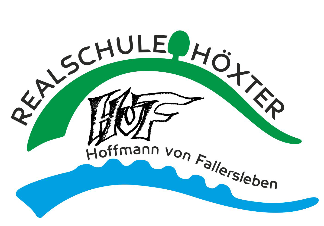 Lehrerinnen und Lehrer unserer Schule (Schuljahr 2017/2018)(mit Kürzel und Fächern)Arendes, Christoph (RKR)ArM, EKBecker, MichaelBkrD, GE, PPBehre, AnnetteBeM, SPBerends, PeterBsM, PHBergenroth, TatjanaBgM, PH, CHBeverungen, RolandBevM, EKBogdanski, AnjaBogBI, KR, PP, DDrews, ChristianeDwD, BIDrüke, NinaDrM, TXFFechler, UtaFeE, GE, PKHerrmann, LarsHerGE, ER, MHorcicka, JoachimHoSW, D, IFKarlheim, MariaKahBI, CHKindler, JuttaKinE, KUKittler, JuliaKtrD, SPKleinschmidt, AnnetteKsSP, KU, DKlose, AnnettKlM, PHKorbmacher, FlorianKbBI, GE, CHKrause, HaraldKrsE, F, Span, KRKrekeler, Monika (RR)KrE, BILeßmann, KarinLeM, EKMeibom, SimoneMbF, GEMeiß, KatrinMeiBI, CH, MMiller, ElmarMiD, SWNeitmann, SigridNeiEK, KRRiepe, BertholdRiepSW, KRRies, RaphaelaRiTX, EKSchübeler, PetraSchüD,MUSievers, ChristinaSvE, KRSmidt, DorleSmBI, PH, MWeis, NastiaWsD, TXWinzig, AndréWiSP, PHWinzig, DagmarWgBI, SP, MZimmermann, WilmaZiF, E